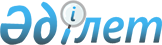 О внесении изменения в постановление акимата Каракиянского района Мангистауской области от 18 декабря 2013 года № 272 "Об утверждении перечня автомобильных дорог районного значения"Постановление акимата Каракиянского района Мангистауской области от 24 марта 2022 года № 37. Зарегистрировано в Министерстве юстиции Республики Казахстан 6 апреля 2022 года № 27457.
       ПОСТАНОВЛЯЕТ:
      1. Внести в постановление акимата Каракиянского района Мангистауской области от 18 декабря 2013 года № 272 "Об утверждении перечня автомобильных дорог районного значения" (зарегистрировано в Реестре государственной регистрации нормативных правовых актов за № 2355) следующее изменение:
      Сноска пункт 1 в редакции на русском языке, текст на казахском языке не меняется, постановлением акимата Каракиянского района Мангистауской области от 23.09.2022 № 128 (вводится в действие по истечении десяти календарных дней после дня его первого официального опубликования).


      приложение указанного постановления изложить в новой редакции, согласно приложению к настоящему постановлению.
      2. Государственному учреждению "Каракиянский районный отдел жилищно-коммунального хозяйства, пассажирского транспорта и автомобильных дорог" обеспечить государственную регистрацию настоящего постановления в Министерстве юстиции Республики Казахстан.
      3. Контроль за исполнением настоящего постановления возложить на заместителя акима Каракиянского района Мангистауской области Торетаева С.
      4. Настоящее постановление вводится в действие по истечении десяти календарных дней после дня его первого официального опубликования.
      "СОГЛАСОВАНО"
      Управление пассажирского транспорта 
      и автомобильных дорог Мангистауской области Перечень автомобильных дорог районного значения
					© 2012. РГП на ПХВ «Институт законодательства и правовой информации Республики Казахстан» Министерства юстиции Республики Казахстан
				
      Аким Каракиянского района 

К. Беков
Приложение к постановлениюакимата Каракиянского районаот 24 марта 2022 года№ 37Утвержден постановлениемакимата Каракиянского районаот 18 декабря 2013 года № 272
№
Индекс автомобильной дороги
Наименование автомобильных дорог
Общая протяженность
(в километрах)
1
KR-KG-1
 "село Кызылсай – село Сенек " 
27
2
KR-KG-2
 "Жанаозен – село Куланды"
4,1
3
KR-KG-3
Подъезд к месторождению "Ракушечное" 
18
4
KR-KG-4
Подъезд к железнодорожной станции Каракия
12
5
KR-KG-5
Подъезд в село Мунайшы
3
6
KR-KG-6
Подъезд к станции Жетыбай 
2
7
KR-KG-8
Проезд к селу Курык 
1
8
KR-KG-9
Проезд к железнодорожной станции Каракия
3
9
KR-KG-10
Проезд к аэропорту села Курык 
2
10
KR-KG-11
"село Сенек – населенный пункт Аккудук"
87
11
KR-KG-12
"село Курык – 
порт села Курык"
22
12
KR-KG-13
"порт Курык – местность Кызылкум"
10
13
KR-KG-14
5 (пять) километров от 707 километра до 713 километра участка автомобильной дороги А-33 "Доссор – Кульсары – село Бейнеу – село Сайотес – село Шетпе – село Жетыбай – порт Актау"
5
Всего
Всего
Всего
196,1